CHEROKEE COUNTY BOARD OF COMMISSIONERS 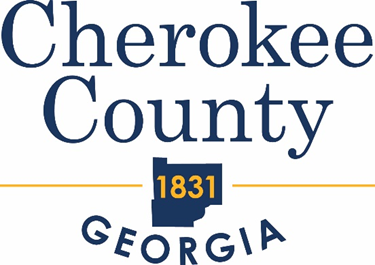 Purchasing Department1130 Bluffs Pkwy, Canton, GA 30114Ph:  678-493-6000 | Fax:  678-493-6035 COMMUNICATIONThis letter is to communicate that the schedule for this solicitation has been changed as follows:Previous ScheduleNew Schedule**END**Solicitation Number:2023-045Solicitation Name:Cherokee County Safety Action PlanAddendum Release Date:October 25, 2023Phase 1Phase 1Phase 1IssuedSeptember 26, 2023Questions DueOctober 4, 2023 by 4:00 PMAnswers DueOctober 10, 2023Statement of Qualifications DueOctober 17, 2023 at 10:00 AMFinalists ListOctober 27, 2023Phase 2Phase 2Phase 2Finalist Questions DueNovember 3, 2023 by 4:00 PMAnswers DueNovember 9, 2023Finalists Proposals DueNovember 17, 2023 at 10:00 AMInterviews (if necessary)November 27, 2023NegotiateDecember 4, 2023Anticipated Award DateDecember 19, 2023Phase 1Phase 1Phase 1IssuedSeptember 26, 2023Questions DueOctober 4, 2023 by 4:00 PMAnswers DueOctober 10, 2023Statement of Qualifications DueOctober 17, 2023 at 10:00 AMFinalists ListNovember 10, 2023Phase 2Phase 2Phase 2Finalist Questions DueNovember 17, 2023 by 4:00 PMAnswers DueNovember 23, 2023Finalists Proposals DueNovember 29, 2023 at 10:00 AMInterviews (if necessary)December 11, 2023NegotiateDecember 15, 2023Anticipated Award DateJanuary 2, 2024